AGENDAFinal dissemination conferenceFOOD RESCUE: Developing 21st century skills and sustainable behaviours towards food waste and climate changeDate: 17/05/2024Place: Goulandris Natural History Museum GAIA center Athens, GreecePartner Organisation: Boroume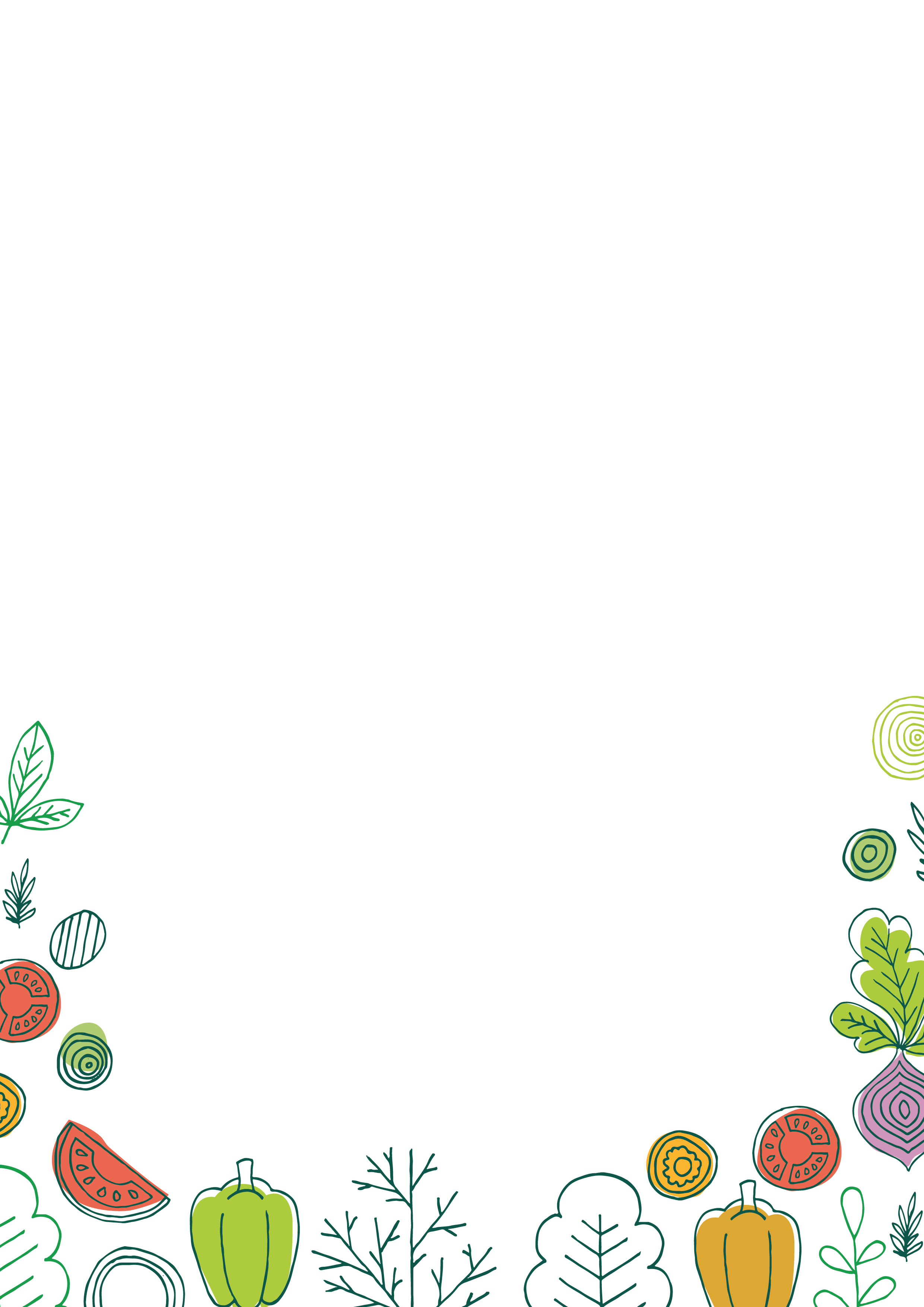 09:30– 10.00Introduction, registration, welcome of participants10.00– 11:00Experiential tour in the museum11.00-11.15Short break11.15 – 12.00Presentation of FOOD RESCUE project and main results12.00-12.15FOOD RESCUE curriculum and online training programme12.15-12.30Experience from pilot schools in Greece12.30-12.50Experience from schools in Austria/France/Cyprus/Netherlands12.50-13.00Closing remarks, last comments, closing of the event13.00Lunch